Победители турнировПобедители турнировПобедители турнировПобедители турнировСамара-РакетаСамара-РакетаСамара. Шахматный всеобучСамара. Шахматный всеобуч27 апреляЕвдокимов Михаил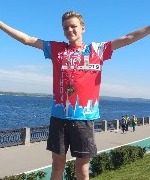 Беркун Владислава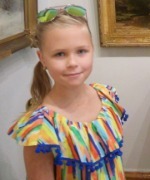 28 апреляРогожин ВикторШамрай Ульяна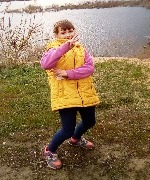 29 апреляЧернышов ЕгорМеняев Андрей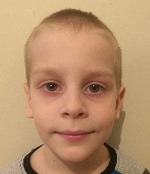 30 апреляЛебедев Никита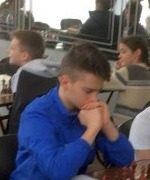 Безменов Илья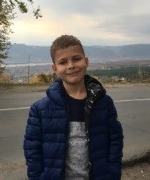 1 маяСорокин Константин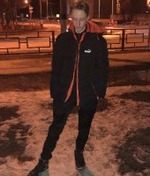 Жирнов Артем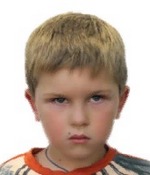 2 маяГригорьев Егор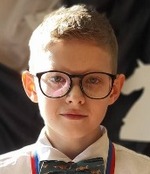 Журавлев Аркадий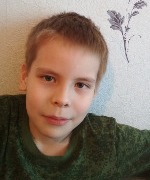 3 маяЕвдокимов МихаилЖирнов Артем4 маяЕвдокимов МихаилЖуравлев Аркадий5 маяСаутина Елизавета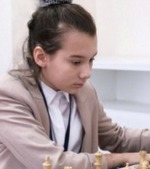 Данков Владимир6 маяЕвдокимов МихаилЖуравлев Аркадий7 маяСкудаева Анастасия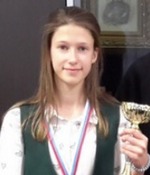 Журавлев Аркадий8 маяКуковенко Виктория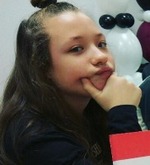 Журавлев Аркадий9 маяЛебедев НикитаЖуравлев Аркадий10 маяДурнов Даниил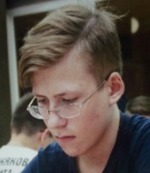 Усачев Никита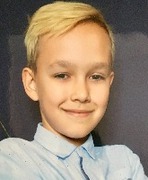 11 маяЕвдокимов МихаилГулян Артур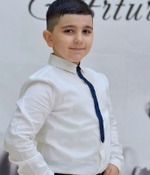 12 маяАсатрян Артур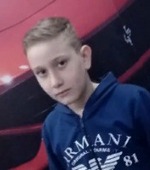 13 маяФаттахов Миргамид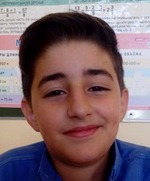 Калужских Алиса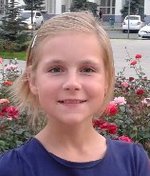 14 маяПоздняков Никита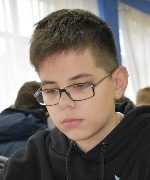 Безменов Илья15 маяЕвдокимов МихаилТрунин Артем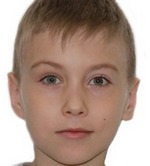 16 маяЕвдокимов МихаилОсипов Алексей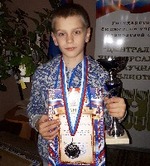 17 маяЕвдокимов МихаилСергиенко Вадим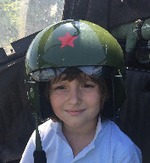 18 маяЧечелев Андрей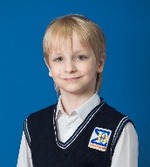 19 маяРоманеев Федор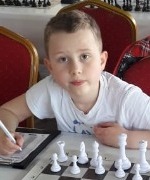 20 маяУсачев Никита